                                                             Утверждено	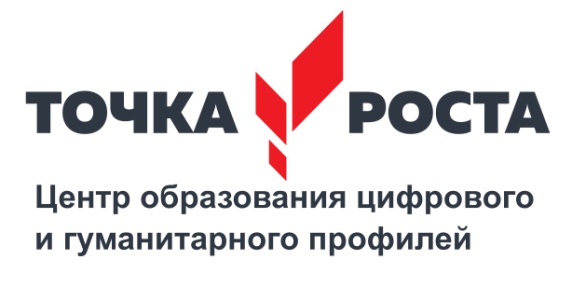                     директор школы Коченова Л.Ч.                  __________________________	« ___» _____________ 2020год
Расписание уроков вЦентре образования цифрового и гуманитарного  профилей «Точка Роста» на базе МБОУ СОШ №2 г.АлагираКабинет информационных технологий, ОБЖ и технологии 24Номер урокаПонедельникВторникСредаЧетвергПятницаСуббота15б Технология11а ОБЖ28в ОБЖ7б Технология7б Технология10а ОБЖ35в Технология9б ОБЖ10б ОБЖ47в Технология6б Технология9а ОБЖ58б ОБЖ9в ОБЖ11б ОБЖ68а ОБЖ6а Технология7в Технология